Процедура на www.utp.sberbank-ast.ru № SBR012-1910310079.1На сайте www.torgi.gov.ru 011119/1202246/01 Информационное сообщение о продаже муниципального имущества без объявления ценыОбщая информацияПродажа имущества без объявления цены в электронной форме (далее – торги) проводится в соответствии с Федеральным законом от 21.12.2001 № 178-ФЗ «О приватизации государственного и муниципального имущества» (далее – Закон о приватизации), постановлением Правительства Российской Федерации от 27.08.2012 № 860 «Об организации и проведении продажи государственного или муниципального имущества в электронной форме», решением Думы Добрянского городского поселения от 27.03.2019 №73 «Об утверждении прогнозного плана приватизации муниципального имущества на 2019 год», регламентом электронной площадки http://utp.sberbank-ast.ru.Сайт в сети «Интернет», на котором будут проводиться торги: http://utp.sberbank-ast.ru (далее – электронная площадка) (торговая секция «Приватизация, аренда и продажа прав»). Владелец электронной площадки: ЗАО «Сбербанк-АСТ» (далее – Оператор). Контактная информация Оператора: контактный телефон: +7(495)787-29-97, +7(495)787-29-99, адрес электронной почты: property@sberbank-ast.ru, company@sberbank-ast.ru.Инструкция по работе в торговой секции «Приватизация, аренда и продажа прав») электронной площадки http://utp.sberbank-ast.ru размещена по адресу: http://utp.sberbank-ast.ru/AP/Notice/652/Instructions Продавец: Муниципальное казенное учреждение «Управление имущественных и земельных отношений», местоположение: Пермский край, г. Добрянка, ул. Советская, д. 14, адрес эл. почты: uizo@dobrraion.ru, телефон +7 (34265) 2 78 61.Документооборот между претендентами, участниками, Оператором и продавцом осуществляется через электронную площадку в форме электронных документов либо электронных образов документов (документов на бумажном носителе, преобразованных в электронно-цифровую форму путем сканирования с сохранением их реквизитов), заверенных электронной подписью продавца, претендента или участника либо лица, имеющего право действовать от имени соответственно продавца, претендента или участника. Данное правило не применяется для договора купли-продажи имущества, который заключается сторонами в простой письменной форме. Наличие электронной подписи означает, что документы и сведения, поданные в форме электронных документов, направлены от имени соответственно Претендента, Участника, Продавца и отправитель несет ответственность за подлинность и достоверность таких документов и сведений.Для организации электронного документооборота претендент должен получить электронную подпись. На электронной площадке http://utp.sberbank-ast.ru принимаются и признаются электронные подписи, изданные доверенными удостоверяющими центрами. Список доверенных удостоверяющих центров публикуется в открытой для доступа неограниченного круга лиц части электронной площадки (далее – открытая часть электронной площадки).Порядок регистрации претендентов на электронной площадке, правила проведения процедуры определены в регламенте Торговой секции Электронной площадки (http://utp.sberbank-ast.ru/AP/Notice/1027/Instructions).Сведения об объекте приватизации	В соответствии с решением Думы Добрянского городского поселения от 27.03.2019 №73 «Об утверждении прогнозного плана приватизации муниципального имущества на 2019 год», постановлением администрации Добрянского муниципального района от 28.10.2019 г. №1700 «Об утверждении условий приватизации муниципального имущества» на торги выставляется:нежилое здание, общей площадью 807 кв. м, кадастровый № 59:18:0010604:660, с земельным участком, общей площадью 1217 кв. м, кадастровый № 59:18:0010604:127, расположенные по адресу: Пермский край, г. Добрянка, ул. Жуковского, д. 65.Начальная цена продажи имущества – цена здания не устанавливается. Цена земельного участка составляет 1 127 500 (один миллион сто двадцать семь тысяч пятьсот) рублей 00 копеек, остается фиксированной независимо от цены предложения претендента.Форма подачи предложений о цене – в форме отдельного электронного документа, которому оператор электронной площадки обеспечивает дополнительную степень защиты от несанкционированного просмотра.Обременения приватизируемого муниципального имущества: отсутствуют. Сроки, время подачи заявок, проведения торгов, подведения итоговДата и время начала подачи заявок на участие в продаже имущества без объявления цены: 05 ноября 2019 г., в 10:00 по местному времени (08:00 МСК).Дата и время окончания подачи заявок на участие в продаже имущества без объявления цены: 02 декабря 2019г., в 16:00 по местному времени (14:00 МСК).Дата и время рассмотрения заявок и подведения итогов продажи имущества без объявления цены: 04 декабря 2019 года в 11:00 по местному времени (09:00 МСК).Место подачи заявок: электронная площадка – универсальная торговая платформа ЗАО «Сбербанк-АСТ», размещенная на сайте http://utp.sberbank-ast.ru в сети «Интернет» (торговая секция «Приватизация, аренда и продажа прав»).Срок подведения итогов торгов – процедура продажи имущества без объявления цены считается завершенной со времени подписания продавцом протокола об итогах продажи имущества без объявления цены. Порядок подачи заявки на участие в торгах по продаже имуществаДля участия в торгах претенденты подают заявку путем заполнения ее электронной формы, размещенной в открытой части электронной площадки, с приложением электронных образов следующих документов: 1. Физические лица и индивидуальные предприниматели: - всех листов документа, удостоверяющего личность; в случае, если от имени претендента действует его представитель по доверенности, прилагаются все листы паспорта представителя претендента.2. Юридические лица: - заверенные учредительные документы;- документ, содержащий сведения о доле Российской Федерации, субъекта Российской Федерации или муниципального образования в уставном капитале юридического лица (реестр владельцев акций либо выписка из него или заверенное печатью юридического лица (в случае наличия) и подписанное его руководителем письмо);- документ, который подтверждает полномочия руководителя юридического лица на осуществление действий от имени юридического лица (копия решения о назначении этого лица или о его избрании) и в соответствии с которым руководитель юридического лица обладает правом действовать от имени юридического лица без доверенности;- в случае если от имени претендента действует его представитель по доверенности, прилагается доверенность на осуществление действий от имени претендента, оформленная в установленном порядке, или нотариально заверенная копия такой доверенности. В случае если доверенность на осуществление действий от имени претендента подписана лицом, уполномоченным руководителем юридического лица, заявка должна содержать также документ, подтверждающий полномочия этого лица;- в случае если от имени претендента действует его представитель по доверенности, прилагаются все страницы документа, удостоверяющего личность представителя Претендента.Подача заявки осуществляется только посредством интерфейса электронной площадки http://utp.sberbank-ast.ru (торговая секция «Приватизация, аренда и продажа прав») из личного кабинета претендента.Одно лицо имеет право подать только одну заявку на один объект приватизации.Заявки подаются на электронную площадку, начиная с даты и времени начала приема заявок до даты и времени окончания приема заявок, указанных в информационном сообщении.Заявки с прилагаемыми к ним документами, поданные с нарушением установленного срока, а также заявки с незаполненными полями, на электронной площадке не регистрируются программными средствами.В течение одного часа со времени поступления заявки Оператор сообщает претенденту о ее поступлении путем направления уведомления, с приложением электронных копий зарегистрированной заявки и прилагаемых к ней документов.Претендент не вправе отозвать зарегистрированную заявку. Претендент вправе подать только одно предложение по цене имущества, которое не может быть изменено.Порядок ознакомления покупателей с иной информацией, условиями договора купли-продажиС условиями продажи, технической документацией, проектом договора купли-продажи, порядком продажи имущества без объявления цены, можно ознакомиться в течение срока приема заявок в управлении имущественных и земельных отношений администрации Добрянского муниципального района: Пермский край, г. Добрянка, ул. Советская, д. 14, каб. 205, с 08:30 до 13:00 и с 13:48 до 17:30 (в пятницу до 16:30), адрес эл. почты: uizo@dobrraion.ru, телефон +7 (34265) 2 78 61, на официальных сайтах http://www.dobrraion.ru/, www.torgi.gov.ru. Ограничения участия отдельных категорий физических лиц и юридических лиц в приватизации муниципального имуществаПокупателями муниципального имущества не могут быть государственные и муниципальные унитарные предприятия, государственные и муниципальные учреждения, а также юридические лица, в уставном капитале которых доля Российской Федерации, субъектов Российской Федерации и муниципальных образований превышает 25 процентов.Условия допуска и отказа в допуске к участию в продаже муниципального имущества без объявления ценыК участию в торгах допускаются претенденты, признанные продавцом в соответствии с Законом о приватизации участниками.Претендент приобретает статус участника торгов с момента подписания протокола о признании Претендентов участниками торгов.Претендент не допускается к участию в торгах по следующим основаниям:- представленные документы не подтверждают право претендента быть покупателем имущества в соответствии с законодательством Российской Федерации;- представлены не все документы в соответствии с перечнем, указанным в информационном сообщении, или оформление представленных документов не соответствует законодательству Российской Федерации;- заявка подана лицом, не уполномоченным претендентом на осуществление таких действий.По результатам рассмотрения заявок и прилагаемых к ним документов Продавец принимает по каждой зарегистрированной заявке отдельное решение о рассмотрении предложения о цене имущества в установленном законом порядке. Указанное решение оформляется протоколом об итогах продажи без объявления цены.Продавец принимает решение об отказе в принятии предложения о цене приобретения имущества в случае, если цена предложения значительно ниже рыночной цены продаваемого имущества и (или) отчуждение такого имущества по продаваемой цене экономически нецелесообразно. Срок заключения договора купли-продажи, оплата приобретенного имуществаДоговор купли-продажи имущества, заключается между продавцом и победителем торгов в соответствии с Гражданским кодексом Российской Федерации, Законом о приватизации в течение 5 (пяти) рабочих дней со дня подведения итогов торгов.Договор купли-продажи имущества заключается в простой письменной форме по месту нахождения Продавца.При уклонении Покупателя от заключения договора купли-продажи имущества в установленный срок Покупатель утрачивает право на заключение такого договора.Оплата приобретенного на торгах имущества производится победителем торгов единовременно в соответствии с договором купли-продажи в размере и сроки, указанные в договоре купли-продажи имущества.  Условия и срок платежа, реквизиты счета для оплаты приобретаемого имущества по договору купли-продажиОплата приобретаемого имущества производится путем перечисления денежных средств в валюте Российской Федерации в безналичном порядке единовременно по следующим реквизитам: УФК по Пермскому краю (МКУ «Управление имущественных и земельных отношений администрации Добрянского муниципального района Пермского края»), ИНН 5914026314, КПП 591401001, р/с 40101810700000010003 Отделение Пермь г. Пермь, БИК 045773001, ОКТМО 57616000, КБК 71211402053050000410 – в течение 20 (двадцати) календарных дней со дня заключения договора купли-продажи. В случае уклонения или отказа покупателя от оплаты приобретаемого имущества покупателем уплачивается неустойка в соответствии с договором купли-продажи имущества.Факт оплаты покупателем приобретаемого имущества подтверждается выпиской со счета, указанного в настоящем Информационном сообщении, подтверждающей поступление денежных средств в размере и сроки, предусмотренные договором купли-продажи имущества. Сведения о предыдущих торгах по продаже имущества Аукцион, назначенный на 09.11.2018 года, с начальной ценой за имущество 5 200 000,00, не состоялся по причине отсутствия заявок от претендентов. Продажа путем публичного предложения, назначенная на 25.12.2018 года, отменена в связи с несоответствием объекта, предложенного к продаже, требованиям п. 1 ст. 28 Федерального закона от 21.12.2001 №178-ФЗ «О приватизации государственного и муниципального имущества», п.7 ст. 3 Федерального закона от 25.10.2001 №137-ФЗ «О введении в действие Земельного кодекса Российской Федерации», а именно – к продаже предложено здание, без одновременного отчуждения земельного участка, на котором оно расположено. Аукцион, назначенный на 09.07.2019, с начальной ценой за имущество 6 645 000,00 руб., признан несостоявшимся в связи с отсутствием заявок. Продажа имущества посредством публичного предложения, назначенная на 20.08.2019, признана несостоявшейся в связи с отсутствием заявок от претендентов. Продажа имущества посредством публичного предложения, назначенная на 11.10.2019, признана несостоявшейся в связи с отсутствием заявок от претендентов.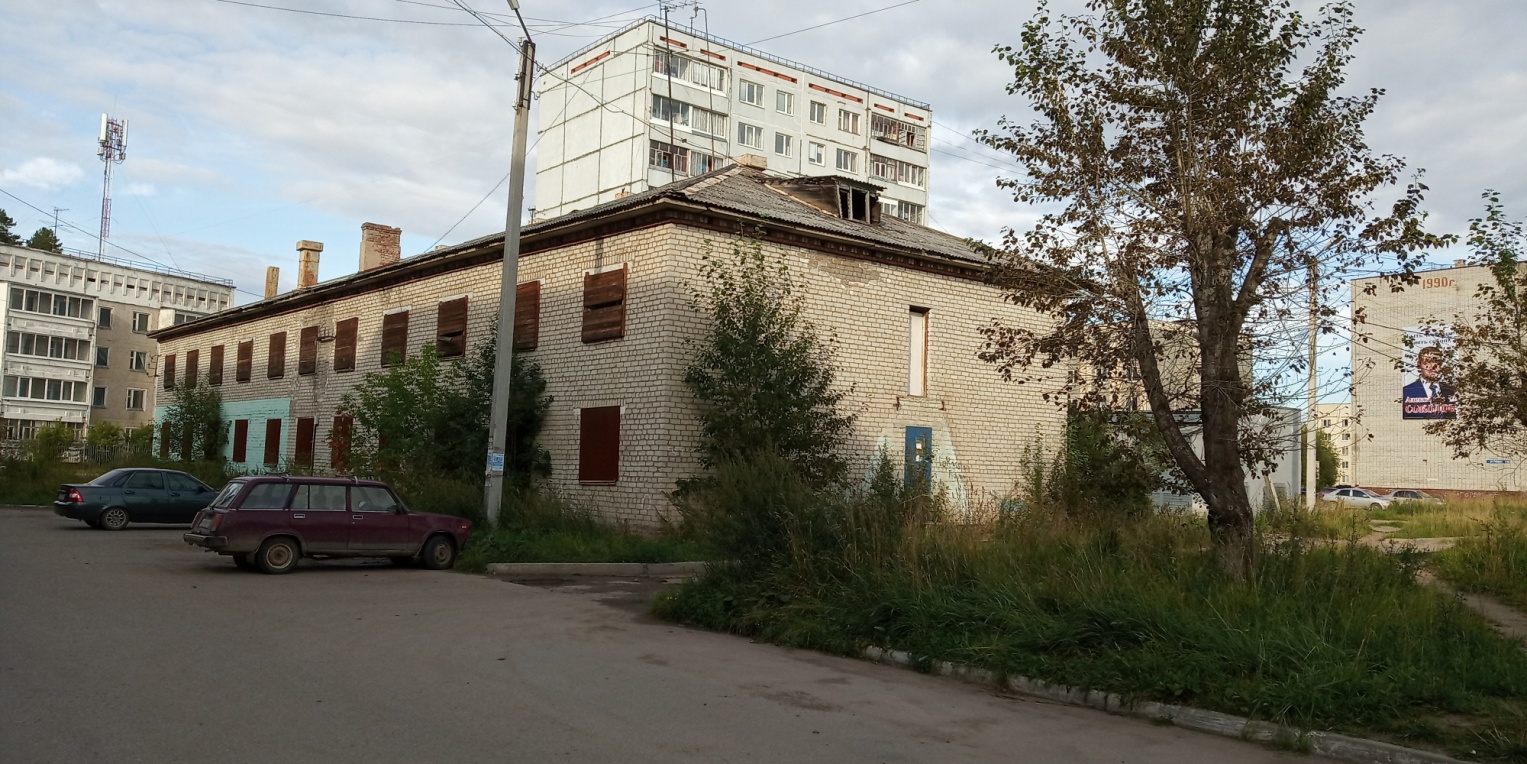 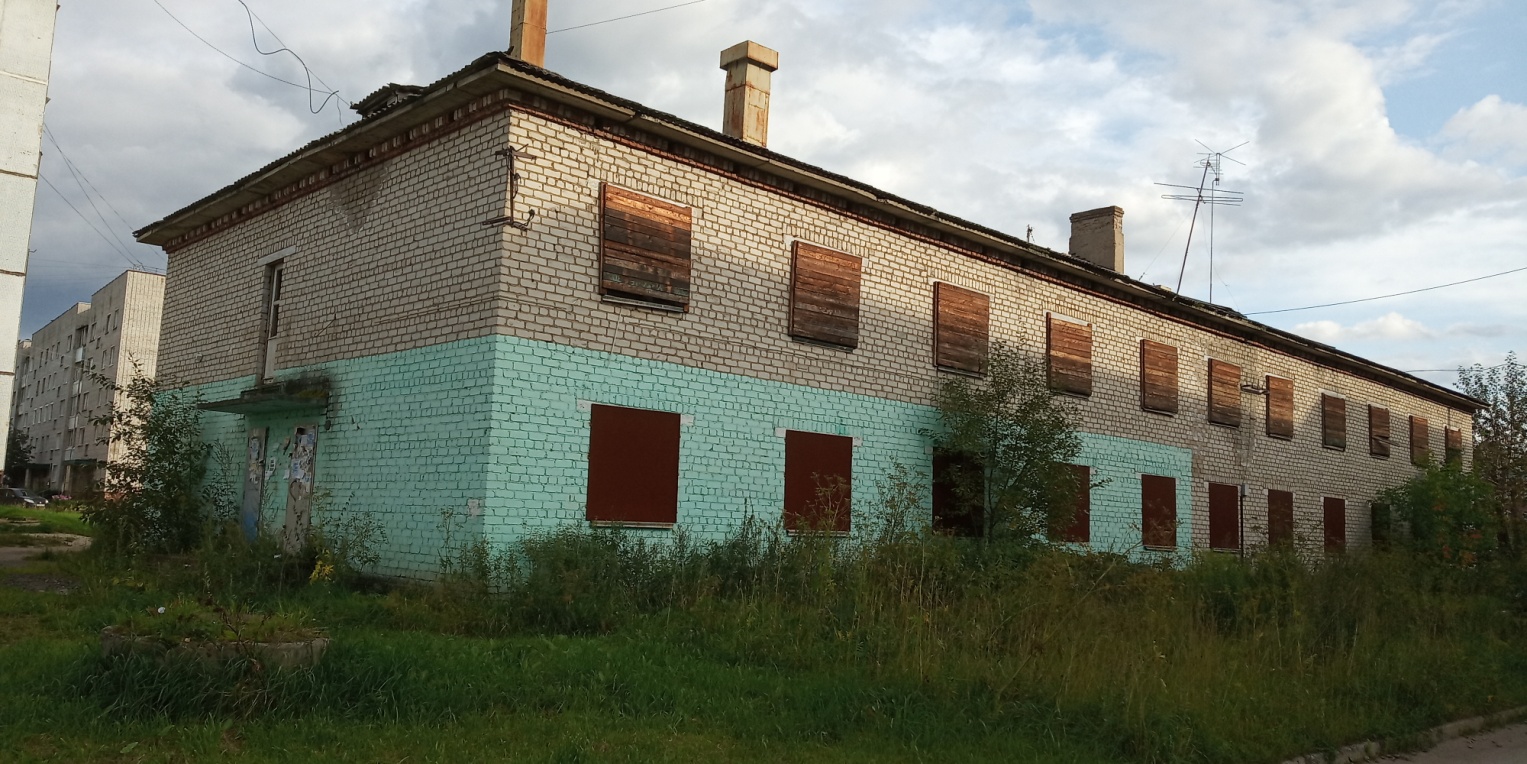 